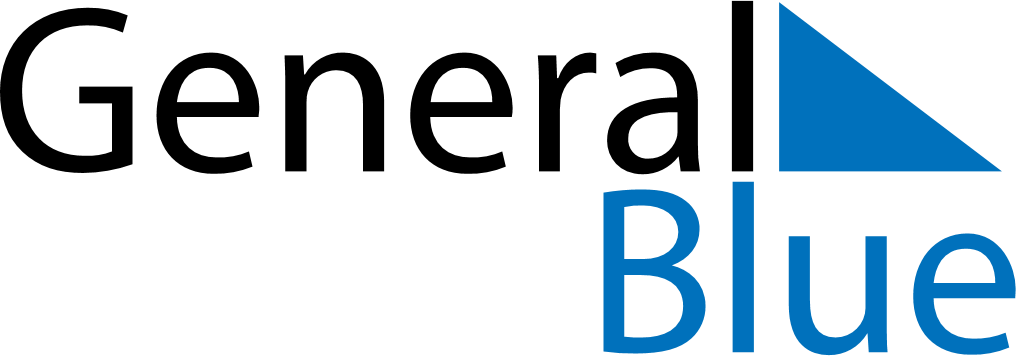 March 2028March 2028March 2028Cocos IslandsCocos IslandsSUNMONTUEWEDTHUFRISAT12345678910111213141516171819202122232425Labour Day262728293031